DECLARAÇÃO DE INEXISTÊNCIA DE CONFLITO DE INTERESSES            Os autores abaixo assinados do manuscrito intitulado “Diagnóstico dos espaços esportivos de lazer e educação na cidade de Parintins, AM” declaram a Revista Brasileira de Atividade Física e Saúde a inexistência de conflito de interesses em relação ao presente artigo.
Rio de Janeiro, 17 de agosto de 2015.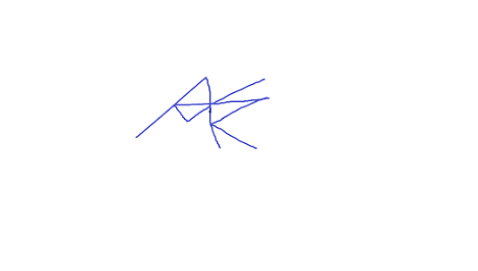 Marcelo Rocha Radicchi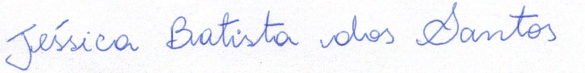 Jéssica Batista dos Santos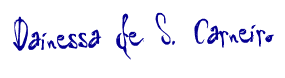 Dainessa de Souza Carneiro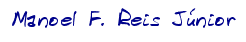 Manoel Ferreira Reis Júnior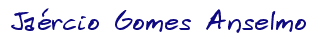 Jaércio Gomes Anselmo